Споменици културе нашег крајаМанастир Манасија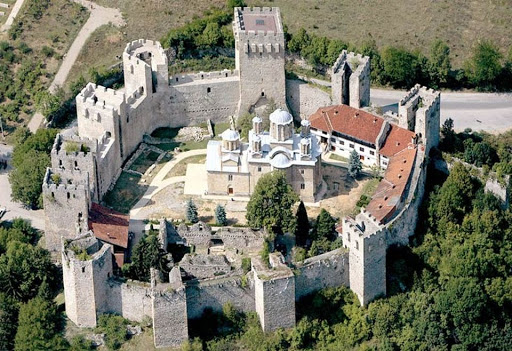 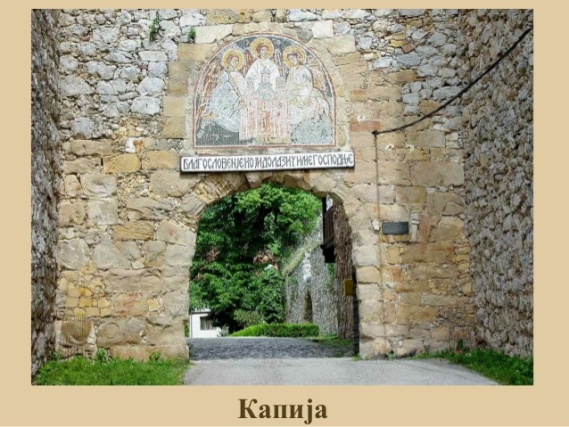 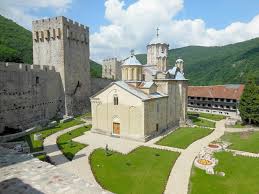 Манастир Раваница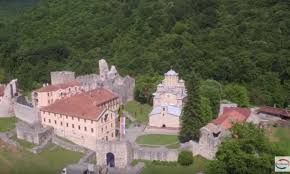 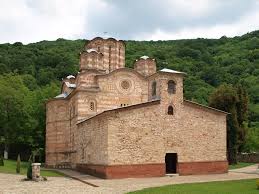 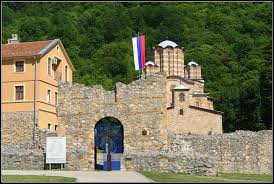 Ресавска Света гора једна је од најпосећенијих дестинација у Свилајнцу због мноштва средњевековних манастира који сведоче о изразитој духовности на овом простору вековима уназад.Миљков манастир Манастир Златенац 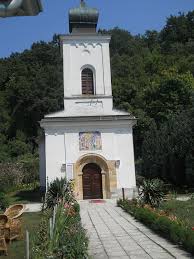 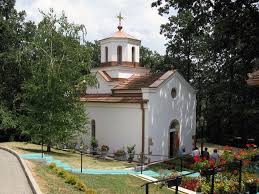 Манастир Добреш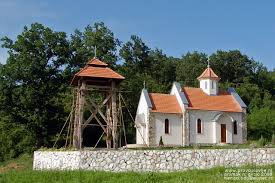 Црква брвнара у целу Гложане, општина Свилајнац 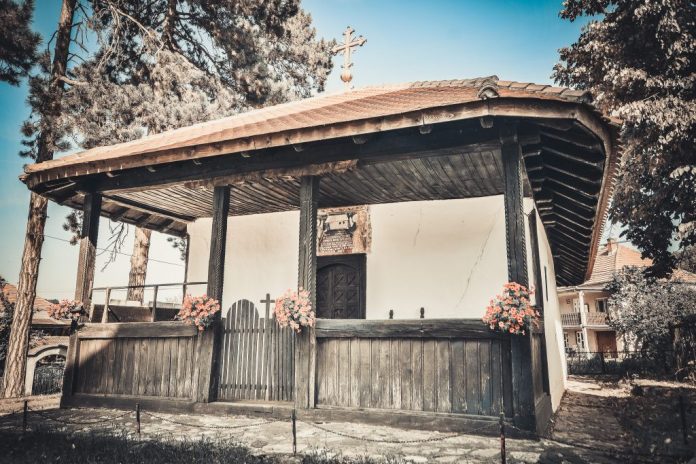 Манастир Радошин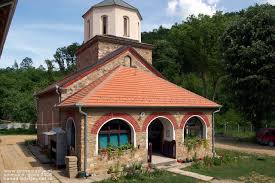 Манастир Томић  Црква у Црквенцу На слици освештавање темеља Полагање камена темељца и освештава било је 21. 04.  1925. 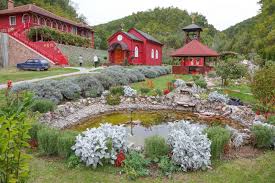 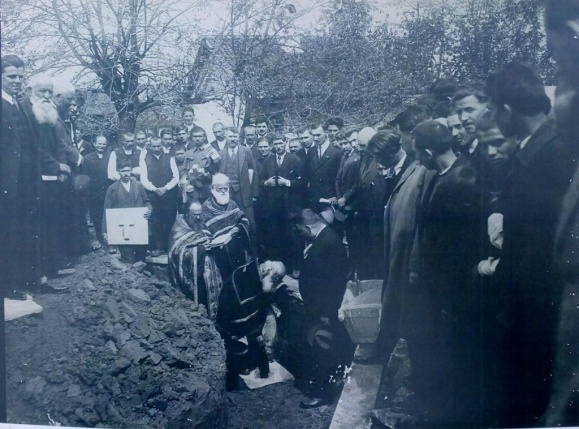 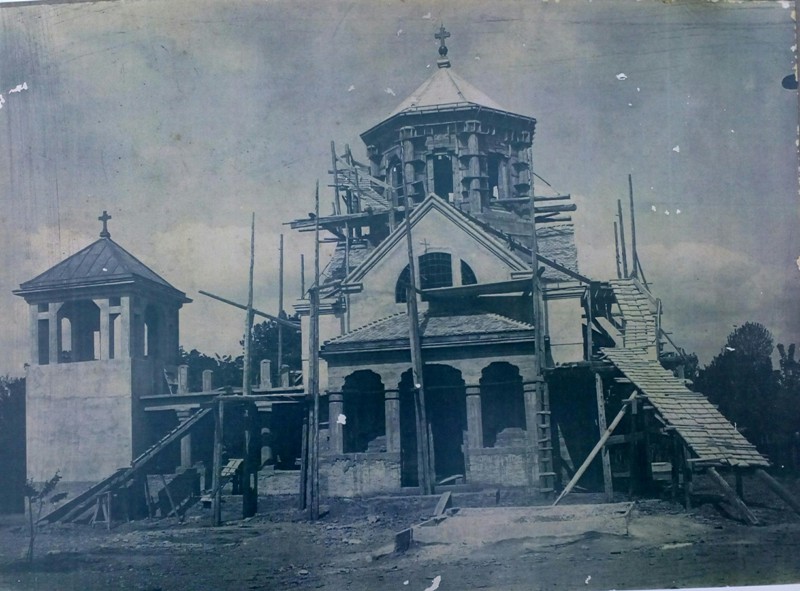 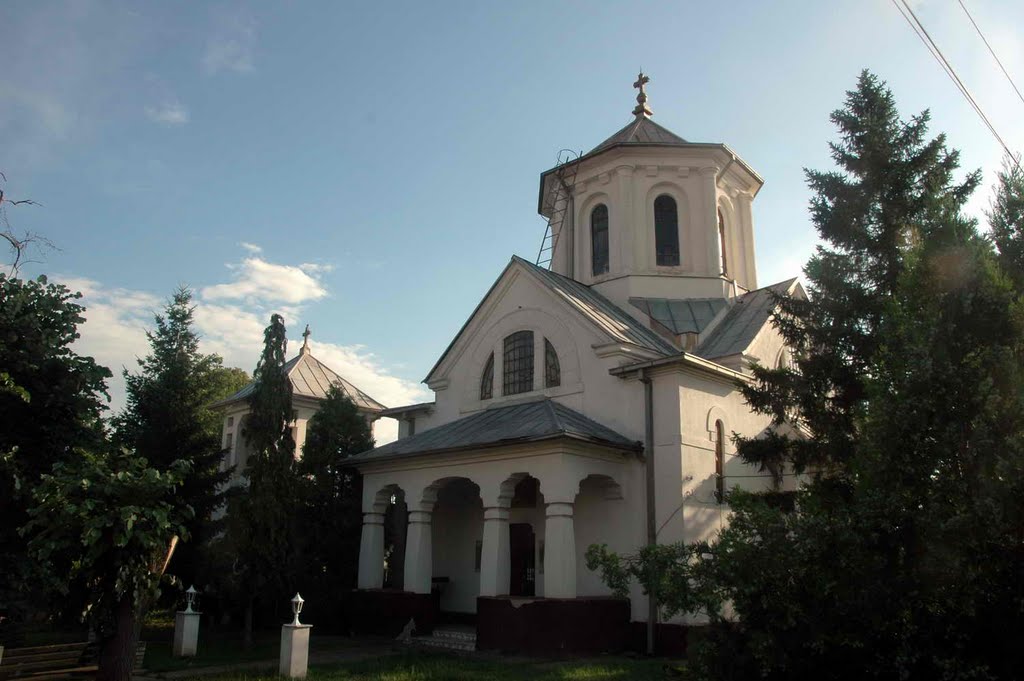 